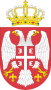 Република СрбијаАутономна покрајина Војводина ОПШТИНА ВРБАСОПШТИНСКА УПРАВАОдељење за урбанизам и просторно планирање, стамбено – комуналне послове и заштиту животне средине ОБРАЗАЦ ПРИЈАВЕ ЗА РЕГИСТРАЦИЈУ СТАМБЕНЕ ЗАЈЕДНИЦЕВрста регистрације стамбене заједнице:(изабрати врсту регистрације и означити поље са х)ПРОМЕНАПОДАТАКА	БРИСАЊЕПодаци о подносиоцупријаве:Име и презиме1Ј М Б ГБрој путне исправе и држава издавања за страно лицеУлица и бројМесто | општинаКонтакт телефонЕлектронска пошта(уколико постоји)Начин достављања писаног отправка одлуке Регистратора:(изабрати и означити начин доставе)Начин формирања стамбене заједнице:(означити начин формирања стамбене заједнице)Подаци о стамбеној заједници:Пословно име2(означење-улица-број(еви))Пословно име на језику националне мањинеУлица и кућни бројадреса седиштаМесто| општинаМатични број(уколико постоји)ПИБ(уколико постоји)Број текућег рачуна(уколико постоји)Електронска пошта(уколико постоји)Подаци о управнику стамбене заједнице:Име и презиме управникаЈМБГБрој путне исправе и држава издавања за страно лицеУлица и бројМесто | општинаКонтакт телефонЕлектронска пошта (уколико постоји)Подаци о професионалном управнику:(уколико је стамбена заједница послове управљања поверила професионалном управнику)Име и презиме професионалног управникаЈ М Б ГБрој путне исправе и држава издавања за страно лицеПословно име – организатор професионалног управљањаАдреса седиштаМатични бројПИББрој уговоразакључен са стам.заједницомДатум закључења уговораБрој решења	у случају принудне управеДатум доношења решењаКонтакт телефонЕлектронска поштаЕвиденциони подаци о згради:(ако је стамбена заједница регистрована за више улаза, подаци о згради се евидентирају за сваки улаз посебно иза сваки улаз је потребно попунити евиденционе податке на додатном обрасцу пријаве)Подаци за улаз – бројГодина изградње зградеБрој посебних делова зградеПодаци о физичким карактеристикама зградеНачин грејања зградеПодаци о енергетској сертификацији зградеозначити енергетски разредуколико зграда има енергетски пасошБрој енергетског пасошаПодатак о статусу заштите зграде као културног добраозначити статусзаштитеНазив предузећа коме је поверено одржавање зградеЗа  упис  стамбене  заједнице  у  Регистар  стамбених  заједница  плаћа  се  административна  такса  у  износу  од500,00 динара, на број жиро рачуна локалне самоуправе 840-0000742251843-73, позив на број  97 57-240Подносилац захтева| управникДатум  подношења пријаве 20_ _Поштанском пошиљком на адресу подносиоца пријавеПоштанском пошиљком на адресу стамбене заједницеПреузимањем у седишту РегистраСтамбена заједница је формирана за зграду у целини (уколико је стамбена заједница формиранау згради која има само један улаз или је формирана за све улазе у оквиру једне зграде)Стамбена заједница је формирана за један улаз(уколико је стамбена заједницаформирана за један улаз у згради која има више улаза, назависно од других улаза те зграде)Стамб. заједница је формирана за више улаза једне зграде (уколико је стамбена заједница формираназа више улаза у оквиру једне зграде, али не за све улазе те зграде)